微-立体光固化3D打印机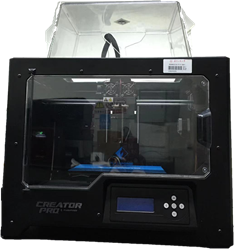 主要功能及用途：ProJet® 1200系列3D打印机是小型、精确、高分辨率零件和铸件打印的完美设备，可以用于珠宝制作、电子元件生产、以及牙科蜡模定制等。3D打印机直接从3D CAD数据构建精确的零件，无需借助工具，使用紫外线激光将液体材料和复合材料逐层覆盖在固体截面上。SLA商用打印机提供高吞吐量，构建容量达 1524毫米，具有无与伦比的部件分辨率和精度，并可使用广泛的印刷材料。过程能够提供更广泛的应用，包括要求最为苛刻的快速制造应用。主要技术指标：主要特点：微型SLA技术的ProJet 1200系列能够打印超高精度的模型，保证模型表面的光滑度。模型打印的尺寸为43 x 27 x 180毫米 (1.69 x 1.06 x 7.08 英寸)。在585 dpi分辨率的支持下，Projet 1200能够打印仅30微米厚的薄层，使得最终的打印效果可以与原始的CAD数据精度媲美。联系人：刘晓暄13600053965网格构建体积（xyz）43×27×180 毫米 (1.69 ×1.06 × 7.086 英寸)网格构建体积（xyz）43×27×180 毫米 (1.69×1.06×7.086 英寸)物理分辨率（xy）56微米（实际效果585 dpi）层厚0.03 毫米 (0.0012 英寸)垂直建造速度14 毫米/小时 (0.55 英寸/小时)材料VisiJet® FTX Green材料包装内置打印窗口的一体式墨盒后处理内置UV固化站软件– 轻松安装– 网络连接– 基于Windows®的操作系统– 内置STL验证– 自动优化支持文件格式STL电源100-220V 50/60 Hz